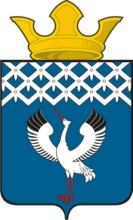 Российская ФедерацияСвердловская областьГлава муниципального образования Байкаловского сельского поселенияПОСТАНОВЛЕНИЕ                                                    от  00.00. 2023   №00-п                                     с. БайкаловоОб ограничении уличного освещения на территории Байкаловского сельского поселения в весенне-летний период 2023 года	В соответствии с Федеральным законом от 6 октября № 131-ФЗ 
«Об общих принципах организации местного самоуправления в Российской Федерации», ст.6 Устава Байкаловского сельского поселения, в связи с началом весеннее - летнего периода, постановляю:1. Ввести ограничение уличного освещения (до 50%) на территории населенных пунктов Байкаловского сельского поселения в весенне-летний период  2023 года, с 15.05.2023 г.  по 15.08.2023 г., в ночное время, за исключением улиц в населенных пунктах:с. Байкалово (ул. Мальгина, ул. Цельёва, ул. Кузнецова, ул. Техническая, ул. Советской Конституции,  ул. Свердлова, ул. Гагарина, ул. Революции, ул. Заводская, пер. Новый), д. Пелевина (ул. Новая), д. Захарова (ул. Советская), с. Ляпуново (ул. Механизаторов, ул. Лесная),  д. Липовка (ул. Советская), д. Сафонова (ул. Садовая).2. Предприятиям, осуществляющим содержание и обслуживание сетей  уличного  освещения на территории населенных пунктов Байкаловского сельского поселения, в период с 15.05.2023 г. по 15.08.2023 г. обеспечить ограничение уличного освещения, за исключением улиц указанных в пункте 1 настоящего Постановления.  3. Настоящее Постановление опубликовать в Информационном вестнике Байкаловского сельского поселения и разместить на официальном сайте в сети «Интернет»:www.bsposelenie.ru.	4. Настоящее Постановление вступает в силу с момента его официального опубликования.5.  Контроль за исполнением настоящего Постановления оставляю за собой. Глава Байкаловского сельского поселения    ___________           Д.В. Лыжин 	Байкаловского муниципального района 	Свердловской области    